Este contrato se firmó por duplicado en la Ciudad de _____________, a ___ de __________ de ______.AIRE CABLEAIRE CABLE, S.A. DE C.V.RFC: ACA 980406 MK1BLVD. PASEO DE LOS INSURGENTES # 210, PLANTA BAJA, LOCAL 4, EDIFICIO PLAZA 500, COL. JARDINES DEL MORAL, LEÓN, GUANAJUATO.AIRE CABLEAIRE CABLE, S.A. DE C.V.RFC: ACA 980406 MK1BLVD. PASEO DE LOS INSURGENTES # 210, PLANTA BAJA, LOCAL 4, EDIFICIO PLAZA 500, COL. JARDINES DEL MORAL, LEÓN, GUANAJUATO.AIRE CABLEAIRE CABLE, S.A. DE C.V.RFC: ACA 980406 MK1BLVD. PASEO DE LOS INSURGENTES # 210, PLANTA BAJA, LOCAL 4, EDIFICIO PLAZA 500, COL. JARDINES DEL MORAL, LEÓN, GUANAJUATO.AIRE CABLEAIRE CABLE, S.A. DE C.V.RFC: ACA 980406 MK1BLVD. PASEO DE LOS INSURGENTES # 210, PLANTA BAJA, LOCAL 4, EDIFICIO PLAZA 500, COL. JARDINES DEL MORAL, LEÓN, GUANAJUATO.AIRE CABLEAIRE CABLE, S.A. DE C.V.RFC: ACA 980406 MK1BLVD. PASEO DE LOS INSURGENTES # 210, PLANTA BAJA, LOCAL 4, EDIFICIO PLAZA 500, COL. JARDINES DEL MORAL, LEÓN, GUANAJUATO.AIRE CABLEAIRE CABLE, S.A. DE C.V.RFC: ACA 980406 MK1BLVD. PASEO DE LOS INSURGENTES # 210, PLANTA BAJA, LOCAL 4, EDIFICIO PLAZA 500, COL. JARDINES DEL MORAL, LEÓN, GUANAJUATO.AIRE CABLEAIRE CABLE, S.A. DE C.V.RFC: ACA 980406 MK1BLVD. PASEO DE LOS INSURGENTES # 210, PLANTA BAJA, LOCAL 4, EDIFICIO PLAZA 500, COL. JARDINES DEL MORAL, LEÓN, GUANAJUATO.AIRE CABLEAIRE CABLE, S.A. DE C.V.RFC: ACA 980406 MK1BLVD. PASEO DE LOS INSURGENTES # 210, PLANTA BAJA, LOCAL 4, EDIFICIO PLAZA 500, COL. JARDINES DEL MORAL, LEÓN, GUANAJUATO.AIRE CABLEAIRE CABLE, S.A. DE C.V.RFC: ACA 980406 MK1BLVD. PASEO DE LOS INSURGENTES # 210, PLANTA BAJA, LOCAL 4, EDIFICIO PLAZA 500, COL. JARDINES DEL MORAL, LEÓN, GUANAJUATO.AIRE CABLEAIRE CABLE, S.A. DE C.V.RFC: ACA 980406 MK1BLVD. PASEO DE LOS INSURGENTES # 210, PLANTA BAJA, LOCAL 4, EDIFICIO PLAZA 500, COL. JARDINES DEL MORAL, LEÓN, GUANAJUATO.AIRE CABLEAIRE CABLE, S.A. DE C.V.RFC: ACA 980406 MK1BLVD. PASEO DE LOS INSURGENTES # 210, PLANTA BAJA, LOCAL 4, EDIFICIO PLAZA 500, COL. JARDINES DEL MORAL, LEÓN, GUANAJUATO.AIRE CABLEAIRE CABLE, S.A. DE C.V.RFC: ACA 980406 MK1BLVD. PASEO DE LOS INSURGENTES # 210, PLANTA BAJA, LOCAL 4, EDIFICIO PLAZA 500, COL. JARDINES DEL MORAL, LEÓN, GUANAJUATO.AIRE CABLEAIRE CABLE, S.A. DE C.V.RFC: ACA 980406 MK1BLVD. PASEO DE LOS INSURGENTES # 210, PLANTA BAJA, LOCAL 4, EDIFICIO PLAZA 500, COL. JARDINES DEL MORAL, LEÓN, GUANAJUATO.AIRE CABLEAIRE CABLE, S.A. DE C.V.RFC: ACA 980406 MK1BLVD. PASEO DE LOS INSURGENTES # 210, PLANTA BAJA, LOCAL 4, EDIFICIO PLAZA 500, COL. JARDINES DEL MORAL, LEÓN, GUANAJUATO.AIRE CABLEAIRE CABLE, S.A. DE C.V.RFC: ACA 980406 MK1BLVD. PASEO DE LOS INSURGENTES # 210, PLANTA BAJA, LOCAL 4, EDIFICIO PLAZA 500, COL. JARDINES DEL MORAL, LEÓN, GUANAJUATO.AIRE CABLEAIRE CABLE, S.A. DE C.V.RFC: ACA 980406 MK1BLVD. PASEO DE LOS INSURGENTES # 210, PLANTA BAJA, LOCAL 4, EDIFICIO PLAZA 500, COL. JARDINES DEL MORAL, LEÓN, GUANAJUATO.AIRE CABLEAIRE CABLE, S.A. DE C.V.RFC: ACA 980406 MK1BLVD. PASEO DE LOS INSURGENTES # 210, PLANTA BAJA, LOCAL 4, EDIFICIO PLAZA 500, COL. JARDINES DEL MORAL, LEÓN, GUANAJUATO.AIRE CABLEAIRE CABLE, S.A. DE C.V.RFC: ACA 980406 MK1BLVD. PASEO DE LOS INSURGENTES # 210, PLANTA BAJA, LOCAL 4, EDIFICIO PLAZA 500, COL. JARDINES DEL MORAL, LEÓN, GUANAJUATO.AIRE CABLEAIRE CABLE, S.A. DE C.V.RFC: ACA 980406 MK1BLVD. PASEO DE LOS INSURGENTES # 210, PLANTA BAJA, LOCAL 4, EDIFICIO PLAZA 500, COL. JARDINES DEL MORAL, LEÓN, GUANAJUATO.AIRE CABLEAIRE CABLE, S.A. DE C.V.RFC: ACA 980406 MK1BLVD. PASEO DE LOS INSURGENTES # 210, PLANTA BAJA, LOCAL 4, EDIFICIO PLAZA 500, COL. JARDINES DEL MORAL, LEÓN, GUANAJUATO.AIRE CABLEAIRE CABLE, S.A. DE C.V.RFC: ACA 980406 MK1BLVD. PASEO DE LOS INSURGENTES # 210, PLANTA BAJA, LOCAL 4, EDIFICIO PLAZA 500, COL. JARDINES DEL MORAL, LEÓN, GUANAJUATO.AIRE CABLEAIRE CABLE, S.A. DE C.V.RFC: ACA 980406 MK1BLVD. PASEO DE LOS INSURGENTES # 210, PLANTA BAJA, LOCAL 4, EDIFICIO PLAZA 500, COL. JARDINES DEL MORAL, LEÓN, GUANAJUATO.AIRE CABLEAIRE CABLE, S.A. DE C.V.RFC: ACA 980406 MK1BLVD. PASEO DE LOS INSURGENTES # 210, PLANTA BAJA, LOCAL 4, EDIFICIO PLAZA 500, COL. JARDINES DEL MORAL, LEÓN, GUANAJUATO.AIRE CABLEAIRE CABLE, S.A. DE C.V.RFC: ACA 980406 MK1BLVD. PASEO DE LOS INSURGENTES # 210, PLANTA BAJA, LOCAL 4, EDIFICIO PLAZA 500, COL. JARDINES DEL MORAL, LEÓN, GUANAJUATO.AIRE CABLEAIRE CABLE, S.A. DE C.V.RFC: ACA 980406 MK1BLVD. PASEO DE LOS INSURGENTES # 210, PLANTA BAJA, LOCAL 4, EDIFICIO PLAZA 500, COL. JARDINES DEL MORAL, LEÓN, GUANAJUATO.AIRE CABLEAIRE CABLE, S.A. DE C.V.RFC: ACA 980406 MK1BLVD. PASEO DE LOS INSURGENTES # 210, PLANTA BAJA, LOCAL 4, EDIFICIO PLAZA 500, COL. JARDINES DEL MORAL, LEÓN, GUANAJUATO.AIRE CABLEAIRE CABLE, S.A. DE C.V.RFC: ACA 980406 MK1BLVD. PASEO DE LOS INSURGENTES # 210, PLANTA BAJA, LOCAL 4, EDIFICIO PLAZA 500, COL. JARDINES DEL MORAL, LEÓN, GUANAJUATO.USUARIOUSUARIOUSUARIOUSUARIOUSUARIOUSUARIOUSUARIOUSUARIOUSUARIOUSUARIOUSUARIOUSUARIOUSUARIOUSUARIOUSUARIOUSUARIOUSUARIOUSUARIOUSUARIOUSUARIOUSUARIOUSUARIOUSUARIOUSUARIOUSUARIOUSUARIOUSUARIOUSUARIOUSUARIOUSUARIONombreNombreNombreNombreNombreApellido PaternoApellido PaternoApellido PaternoApellido PaternoApellido PaternoApellido PaternoApellido PaternoApellido PaternoApellido PaternoApellido PaternoApellido PaternoApellido PaternoApellido MaternoApellido MaternoApellido MaternoApellido MaternoApellido MaternoApellido MaternoApellido MaternoApellido MaternoApellido MaternoApellido MaternoApellido MaternoApellido MaternoApellido MaternoDOMICILIODOMICILIODOMICILIODOMICILIODOMICILIODOMICILIODOMICILIODOMICILIODOMICILIODOMICILIODOMICILIODOMICILIODOMICILIODOMICILIODOMICILIODOMICILIODOMICILIODOMICILIODOMICILIODOMICILIODOMICILIODOMICILIODOMICILIODOMICILIODOMICILIODOMICILIODOMICILIODOMICILIODOMICILIODOMICILIO                                 Calle                                     #Ext.    #Int.            Colonia                     Alcaldía/Municipio               Estado             C.P.                                 Calle                                     #Ext.    #Int.            Colonia                     Alcaldía/Municipio               Estado             C.P.                                 Calle                                     #Ext.    #Int.            Colonia                     Alcaldía/Municipio               Estado             C.P.                                 Calle                                     #Ext.    #Int.            Colonia                     Alcaldía/Municipio               Estado             C.P.                                 Calle                                     #Ext.    #Int.            Colonia                     Alcaldía/Municipio               Estado             C.P.                                 Calle                                     #Ext.    #Int.            Colonia                     Alcaldía/Municipio               Estado             C.P.                                 Calle                                     #Ext.    #Int.            Colonia                     Alcaldía/Municipio               Estado             C.P.                                 Calle                                     #Ext.    #Int.            Colonia                     Alcaldía/Municipio               Estado             C.P.                                 Calle                                     #Ext.    #Int.            Colonia                     Alcaldía/Municipio               Estado             C.P.                                 Calle                                     #Ext.    #Int.            Colonia                     Alcaldía/Municipio               Estado             C.P.                                 Calle                                     #Ext.    #Int.            Colonia                     Alcaldía/Municipio               Estado             C.P.                                 Calle                                     #Ext.    #Int.            Colonia                     Alcaldía/Municipio               Estado             C.P.                                 Calle                                     #Ext.    #Int.            Colonia                     Alcaldía/Municipio               Estado             C.P.                                 Calle                                     #Ext.    #Int.            Colonia                     Alcaldía/Municipio               Estado             C.P.                                 Calle                                     #Ext.    #Int.            Colonia                     Alcaldía/Municipio               Estado             C.P.                                 Calle                                     #Ext.    #Int.            Colonia                     Alcaldía/Municipio               Estado             C.P.                                 Calle                                     #Ext.    #Int.            Colonia                     Alcaldía/Municipio               Estado             C.P.                                 Calle                                     #Ext.    #Int.            Colonia                     Alcaldía/Municipio               Estado             C.P.                                 Calle                                     #Ext.    #Int.            Colonia                     Alcaldía/Municipio               Estado             C.P.                                 Calle                                     #Ext.    #Int.            Colonia                     Alcaldía/Municipio               Estado             C.P.                                 Calle                                     #Ext.    #Int.            Colonia                     Alcaldía/Municipio               Estado             C.P.                                 Calle                                     #Ext.    #Int.            Colonia                     Alcaldía/Municipio               Estado             C.P.                                 Calle                                     #Ext.    #Int.            Colonia                     Alcaldía/Municipio               Estado             C.P.                                 Calle                                     #Ext.    #Int.            Colonia                     Alcaldía/Municipio               Estado             C.P.                                 Calle                                     #Ext.    #Int.            Colonia                     Alcaldía/Municipio               Estado             C.P.                                 Calle                                     #Ext.    #Int.            Colonia                     Alcaldía/Municipio               Estado             C.P.                                 Calle                                     #Ext.    #Int.            Colonia                     Alcaldía/Municipio               Estado             C.P.                                 Calle                                     #Ext.    #Int.            Colonia                     Alcaldía/Municipio               Estado             C.P.                                 Calle                                     #Ext.    #Int.            Colonia                     Alcaldía/Municipio               Estado             C.P.                                 Calle                                     #Ext.    #Int.            Colonia                     Alcaldía/Municipio               Estado             C.P.TELÉFONO  Fijo           Móvil    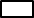 TELÉFONO  Fijo           Móvil    TELÉFONO  Fijo           Móvil    TELÉFONO  Fijo           Móvil      RFC    RFC  SERVICIO DE INTERNET FIJO EN CASASERVICIO DE INTERNET FIJO EN CASASERVICIO DE INTERNET FIJO EN CASASERVICIO DE INTERNET FIJO EN CASASERVICIO DE INTERNET FIJO EN CASADESCRIPCIÓN PAQUETE/OFERTA(INCISO l) NOM numeral 5.1.2.1)TARIFA FOLIO IFT: TARIFA FOLIO IFT: FECHA DE PAGOModalidad de mensualidades fijas POR ADELANTADOTotal de la mensualidad$          M.N.VIGENCIA DELCONTRATOPlazo forzoso de 24 meses.Aplica Tarifa por Reconexión:               SI      NO       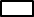 $          M.N.PENALIDADEn el Estado de cuenta y/o factura se podrá visualizar la fecha de corte del servicio y fecha de pagoEn el Estado de cuenta y/o factura se podrá visualizar la fecha de corte del servicio y fecha de pagoEn el Estado de cuenta y/o factura se podrá visualizar la fecha de corte del servicio y fecha de pagoEn el Estado de cuenta y/o factura se podrá visualizar la fecha de corte del servicio y fecha de pagoEn el Estado de cuenta y/o factura se podrá visualizar la fecha de corte del servicio y fecha de pagoDATOS DEL EQUIPO DADO EN COMODATOUnidad Óptica de RedDATOS DEL EQUIPO DADO EN COMODATOUnidad Óptica de RedDATOS DEL EQUIPO DADO EN ARRENDAMIENTOUnidad Óptica de RedDATOS DEL EQUIPO DADO EN ARRENDAMIENTOUnidad Óptica de RedMarca:MarcaModelo:ModeloNo. de serie:No. de serie:No. de Equipos:No. de Equipos:Garantía de cumplimiento de obligaciónPagaré para garantizar la devolución de cada equipo entregado en comodato y/o arrendamiento. Visible en el anexo de la presente carátula y contrato de adhesión.Pagaré para garantizar la devolución de cada equipo entregado en comodato y/o arrendamiento. Visible en el anexo de la presente carátula y contrato de adhesión.Pagaré para garantizar la devolución de cada equipo entregado en comodato y/o arrendamiento. Visible en el anexo de la presente carátula y contrato de adhesión.INSTALACIÓN DEL EQUIPOINSTALACIÓN DEL EQUIPOINSTALACIÓN DEL EQUIPOINSTALACIÓN DEL EQUIPODomicilio Instalación:Domicilio Instalación:Fecha:Hora:Costo$$$El Proveedor deberá efectuar las instalaciones y empezar a prestar el Servicio en un plazo que no exceda de 10 días hábiles a partir de la firma del Contrato.El Proveedor deberá efectuar las instalaciones y empezar a prestar el Servicio en un plazo que no exceda de 10 días hábiles a partir de la firma del Contrato.El Proveedor deberá efectuar las instalaciones y empezar a prestar el Servicio en un plazo que no exceda de 10 días hábiles a partir de la firma del Contrato.El Proveedor deberá efectuar las instalaciones y empezar a prestar el Servicio en un plazo que no exceda de 10 días hábiles a partir de la firma del Contrato.MÉTODO DE PAGOMÉTODO DE PAGO Efectivo: Domiciliado con Tarjeta:  Transferencia Bancaria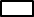  Depósito a cuenta BancariaDatos para el método de pago elegido. Efectivo: Domiciliado con Tarjeta:  Transferencia Bancaria Depósito a cuenta BancariaAUTORIZACIÓN PARA CARGO DE TARJETA DE CRÉDITO O DÉBITOAUTORIZACIÓN PARA CARGO DE TARJETA DE CRÉDITO O DÉBITOAUTORIZACIÓN PARA CARGO DE TARJETA DE CRÉDITO O DÉBITOAUTORIZACIÓN PARA CARGO DE TARJETA DE CRÉDITO O DÉBITOPor medio de la  presente SÍ  NO  autorizo al Proveedor, para que cargue a mi tarjeta de crédito o débito, la cantidad por concepto de servicios que mensualmente me presta. La vigencia de los cargos será por __________ meses. __________________FirmaPor medio de la  presente SÍ  NO  autorizo al Proveedor, para que cargue a mi tarjeta de crédito o débito, la cantidad por concepto de servicios que mensualmente me presta. La vigencia de los cargos será por __________ meses. __________________FirmaPor medio de la  presente SÍ  NO  autorizo al Proveedor, para que cargue a mi tarjeta de crédito o débito, la cantidad por concepto de servicios que mensualmente me presta. La vigencia de los cargos será por __________ meses. __________________FirmaPor medio de la  presente SÍ  NO  autorizo al Proveedor, para que cargue a mi tarjeta de crédito o débito, la cantidad por concepto de servicios que mensualmente me presta. La vigencia de los cargos será por __________ meses. __________________FirmaBanco:Número de Tarjeta:SERVICIOS ADICIONALESSERVICIOS ADICIONALESSERVICIOS ADICIONALESSERVICIOS ADICIONALESSERVICIOS ADICIONALESSERVICIOS ADICIONALESSERVICIOS ADICIONALESSERVICIOS ADICIONALES1.- 2.-DESCRIPCIÓNDESCRIPCIÓNCOSTO:DESCRIPCIÓNDESCRIPCIÓNCOSTO:CONCEPTOS FACTURABLES(Ejemplo: Costo por cambio de domicilio, Costos administrativos adicionales)CONCEPTOS FACTURABLES(Ejemplo: Costo por cambio de domicilio, Costos administrativos adicionales)CONCEPTOS FACTURABLES(Ejemplo: Costo por cambio de domicilio, Costos administrativos adicionales)CONCEPTOS FACTURABLES(Ejemplo: Costo por cambio de domicilio, Costos administrativos adicionales)CONCEPTOS FACTURABLES(Ejemplo: Costo por cambio de domicilio, Costos administrativos adicionales)CONCEPTOS FACTURABLES(Ejemplo: Costo por cambio de domicilio, Costos administrativos adicionales)CONCEPTOS FACTURABLES(Ejemplo: Costo por cambio de domicilio, Costos administrativos adicionales)CONCEPTOS FACTURABLES(Ejemplo: Costo por cambio de domicilio, Costos administrativos adicionales)CONCEPTOS FACTURABLES(Ejemplo: Costo por cambio de domicilio, Costos administrativos adicionales)2.-2.-DESCRIPCIÓNCOSTO:DESCRIPCIÓNDESCRIPCIÓNCOSTO:EL USUARIO AUTORIZA SE LE ENVÍE POR CORREO ELECTRÓNICO:EL USUARIO AUTORIZA SE LE ENVÍE POR CORREO ELECTRÓNICO:EL USUARIO AUTORIZA SE LE ENVÍE POR CORREO ELECTRÓNICO:EL USUARIO AUTORIZA SE LE ENVÍE POR CORREO ELECTRÓNICO:EL USUARIO AUTORIZA SE LE ENVÍE POR CORREO ELECTRÓNICO:EL USUARIO AUTORIZA SE LE ENVÍE POR CORREO ELECTRÓNICO:EL USUARIO AUTORIZA SE LE ENVÍE POR CORREO ELECTRÓNICO:EL USUARIO AUTORIZA SE LE ENVÍE POR CORREO ELECTRÓNICO:EL USUARIO AUTORIZA SE LE ENVÍE POR CORREO ELECTRÓNICO:FacturaSI    NO Carta de Derechos MínimosCarta de Derechos MínimosSI NOSI NOContrato de AdhesiónContrato de AdhesiónSI  NOCORREO ELECTRÓNICO AUTORIZADO:CORREO ELECTRÓNICO AUTORIZADO:CORREO ELECTRÓNICO AUTORIZADO:FIRMA DEL USUARIO:FIRMA DEL USUARIO:AUTORIZACIÓN PARA USO DE INFORMACIÓN DEL USUARIOEl Usuario SI   NO  autoriza que su información sea cedida o transmitida por el Proveedor a terceros con fines mercadotécnicos o publicitarios. FIRMA_____________________El Usuario acepta SI  NO  recibir llamadas del Proveedor de promociones de servicios o paquetes. FIRMA_________________MEDIOS DE CONTACTO DEL USUARIO PARA QUEJAS, ACLARACIONES, CONSULTAS Y CANCELACIONESMEDIOS DE CONTACTO DEL USUARIO PARA QUEJAS, ACLARACIONES, CONSULTAS Y CANCELACIONESMEDIOS DE CONTACTO DEL USUARIO PARA QUEJAS, ACLARACIONES, CONSULTAS Y CANCELACIONESMEDIOS DE CONTACTO DEL USUARIO PARA QUEJAS, ACLARACIONES, CONSULTAS Y CANCELACIONESMEDIOS DE CONTACTO DEL USUARIO PARA QUEJAS, ACLARACIONES, CONSULTAS Y CANCELACIONESTELÉFONOS:477 717 4700 y 477 717 4027477 717 4700 y 477 717 4027477 717 4700 y 477 717 4027Disponibles las 24 horas del día, los 7 días de la semana.CORREO ELECTRÓNICO:CORREO ELECTRÓNICO:contacto@airenet.mxcontacto@airenet.mxDisponible las 24 horas del día, los 7 días de la semana.CENTROS DE ATENCIÓN A CLIENTES:CENTROS DE ATENCIÓN A CLIENTES:CENTROS DE ATENCIÓN A CLIENTES:Consultar horarios disponibles, días disponibles y centros de atención a clientes disponibles en la página de internet: https://www.airenet.mx/.Consultar horarios disponibles, días disponibles y centros de atención a clientes disponibles en la página de internet: https://www.airenet.mx/.LA PRESENTE CARÁTULA Y EL CONTRATO DE ADHESIÓN SE ENCUENTRAN DISPONIBLES EN:LA PRESENTE CARÁTULA Y EL CONTRATO DE ADHESIÓN SE ENCUENTRAN DISPONIBLES EN:LA PRESENTE CARÁTULA Y EL CONTRATO DE ADHESIÓN SE ENCUENTRAN DISPONIBLES EN:LA PRESENTE CARÁTULA Y EL CONTRATO DE ADHESIÓN SE ENCUENTRAN DISPONIBLES EN:La página del Proveedor:https://www.airenet.mx/. https://www.airenet.mx/. https://www.airenet.mx/. Buró comercial de PROFECO:Buró comercial de PROFECO:https://burocomercial.profeco.gob.mx/. https://burocomercial.profeco.gob.mx/. Físicamente en los centros de atención del Proveedor:Físicamente en los centros de atención del Proveedor:Físicamente en los centros de atención del Proveedor:Consultar centros de atención a clientes en https://www.airenet.mx/.LA PRESENTE CARÁTULA SE RIGE CONFORME A LAS CLÁUSULAS DEL CONTRATO DE ADHESIÓN REGISTRADO EN PROFECO EL __/__/____, CON NÚMERO: ______ DISPONIBLE EN EL SIGUIENTE CÓDIGO: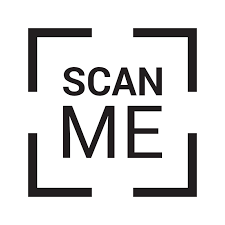 LAS FIRMAS INSERTAS ABAJO SON LA ACEPTACIÓN DE LA PRESENTE CARÁTULA Y CLAUSULADO DEL CONTRATO CON NÚMERO ______________________________________El Proveedor____________________________El Usuario